Григорий Матвеевич Носков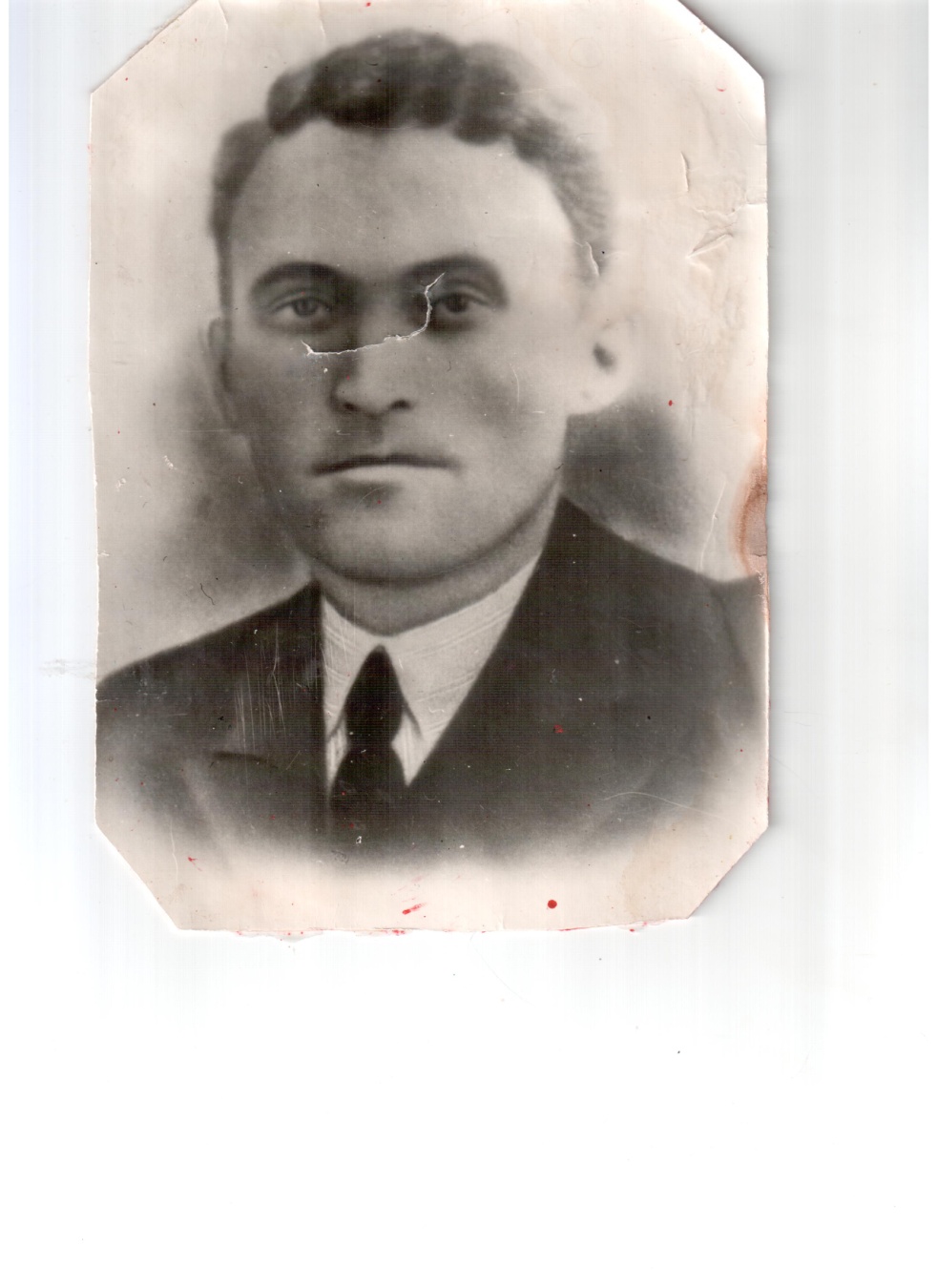 Григорий Матвеевич Носков родился 1 декабря 1905 года в селе Чистое Поле Лысковского района в семье крестьян. До войны работал трактористом в совхозе. За добросовестный труд он был поставлен бригадиром тракторной бригады. Провожали его на фронт всей деревней. Так и ушёл он на войну, как на работу, в своей спецовке.Программу военного обучения Григорий Носков освоил на «отлично». Хорошее знание тракторов позволило ему быстро освоить средний танк и стать механиком-водителем. Танк Т-34 понравился ему сразу: всё в танке удобно, компактно, надёжно и просто. Усвоил он и то, что от водителя зависит меткость стрельбы, когда она ведётся не с коротких остановок, а с хода. В таких  случаях необходимо уметь выбрать дорогу более ровную, тогда снаряд или пулемётная очередь пойдёт в цель.Свой боевой путь Григорий Матвеевич Носков начал на Калининском фронте в ноябре 1942 года в  219-й танковой бригаде капитана Китченко 1-го механизированного корпуса 2-й гвардейской танковой армии 1-го Белорусского фронта. Затем были Белгород и Харьков, левобережная Украина, Днепр, освобождение Белоруссии… Много на своём пути бригада освободила населённых пунктов, а запомнить их Носков не смог, да и видеть их большинство приходилось непосредственно в бою через смотровую щель. Так к началу 1945 года он оказался в Польше и стал участником Висло-Одерской операции по её освобождению. Вторая гвардейская танковая армия генерала Богданова с Магнушевского плацдарма, двигаясь на северо-запад, должна была отсечь от противника Варшаву  и выйти на Одер. Слева от неё наступала в юго-западном направлении Первая гвардейская танковая армия генерала Катукова.Начавшееся сражение ожесточалось с каждым днём. Наши войска, порвав оборону противника и отсекая Варшаву, шли на Одер. Фашисты с отчаянием обречённых цеплялись за каждый опорный пункт, вводя всё новые и новые резервы.Трое суток без отдыха танковая бригада, в которой служил сержант Носков, вела бой. У шоссейных и железных дорог города Ловичи 18 января 1945 года  экипаж Носкова уничтожил 3 артиллерийских орудия, 2 автомашины, 5 огневых точек и около взвода солдат и офицеров противника. На следующий день, 19 января, под городом Клодова Носков с товарищами уничтожил ещё 2 артиллерийских орудия и 10 огневых точек. На подступах к Кутно, преследуя противника, Носков направил свой танк на отступающую колонну врага и пушки. В момент очередного тарана выстрелом в упор у танка слева разворотило носовую часть. Вначале никто из экипажа не заметил, что Григорий Матвеевич тяжело ранен. Он продолжал управлять машиной, уничтожая фашистов. Когда бой затих, у него уже не хватило сил поднять крышку люка. Товарищи вытащили его из танка, а через несколько минут он умер. Похоронили Григория Матвеевича Носкова в братской могиле в польском городе Згеж.24 марта 1945 года Президиум Верховного Совета СССР издал Указ о присвоении Носкову Григорию Матвеевичу за участие в боях за освобождение польских городов Кутно и Клодова звания Героя Советского Союза посметно.